																Nursing and Health Sciences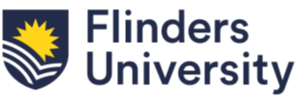 TEACHING AND SCHOLARSHIP PLANSIGNATURE PAGEI confirm that the information supplied is correctI understand the requirement to provide regular updates and progress reports to my academic supervisor and Dean (Education)I acknowledge that any workload allocation may be adjusted where there is insufficient evidence of progressSignature of Staff Member	                Print Name	               				DateSupervisor Supporting statement:Teaching Scholarship Plans must be supported by the supervisor who must be satisfied that the teaching scholarship plan is of value to the staff members’ academic pursuits and the College overall. Please include a brief statement in support of this requirement and submit application to cnhs.deaneducation@flinders.edu.au:Signature of Supervisor	              Print Name						DateDean (Education) Recommendation to Dean P&R:Teaching Scholarship Plans must be endorsed by the Dean (Education) who must be satisfied that the teaching scholarship plan is of strategic value to the staff members’ academic pursuits and the College’s strategic priorities and recommend a WAU allocation to undertake the proposed activities. Submit the application to cnhs.deanpr@flinders.edu.au:Recommended WAU Allocation:Signature Dean (Education)	             Print Name						DateDean (P&R) Approval:I agree this application is of strategic value to the College’s strategic priorities and staff members’ academic pursuits and agree to allocate the recommended WAU allocation:Signature Dean (P&R)	            Print Name						DateSTAFF DETAILSSTAFF DETAILSFIRST / SURNAME:TEACHING PROGRAM:TEACHING SECTION:ACADEMIC LEVEL:EMPLOYMENT FRACTION (FTE):YEAR OF ACTIVITIES/PROJECTS:DETAILS OF TEACHING SCHOLARSHIP ACTIVITIES/PROJECTS (Please note that generally there would be 1-3 activities/projects annually)DETAILS OF TEACHING SCHOLARSHIP ACTIVITIES/PROJECTS (Please note that generally there would be 1-3 activities/projects annually)TEACHING SCHOLARSHIP ACTIVITY/PROJECT #1:What is the educational issue and underlying pedagogy that you wish to investigate?What is the key question and plan to address it?How does this scholarship activity align with the University’s Agenda 2025 and the College’s Strategic Plan? In particular, how does this scholarship activity support our Care Nexus vision across the areas of education, people, research and/or practice as outlined in the Strategic Plan? Consider how the activity aligns with your teaching experience and expertise and career development goals and provide a brief summary of key literature in the area that has assisted you to identify a gap in knowledge.Who would you identify as being critical for you to achieve your teaching scholarship activity and what is your plan for engagement with these potential stakeholders/advisors/collaborators within the College and elsewhere?Describe the timeframe and key milestones or key performance indicators for achievement of this activity, including dissemination of outcomes. (Optional: Gannt chart can be added to this document. Details should refer to the coming year only).This will be used by you and your supervisor to monitor the progress of your plan.Describe the time commitment you envisage completion of each part of your activity/project.The hours will be assessed by your supervisor and Dean (Education) and where endorsed be allocated in your workload for the following year. Note the maximum WAU for teaching scholarship is 3 for 1FTE or pro-rata for part-time.FORWARD PLANNINGHow will you engage students as partners (especially undergraduate students)?TEACHING SCHOLARSHIP ACTIVITY/PROJECT #2:What is the educational issue and underlying pedagogy that you wish to investigate?What is the key question and plan to address it?How does this scholarship activity align with the University’s Agenda 2025 and the College’s Strategic Plan? In particular, how does this scholarship activity support our Care Nexus vision across the areas of education, people, research and/or practice as outlined in the Strategic Plan? Consider how the activity aligns with your teaching experience and expertise and career development goals and provide a brief summary of key literature in the area that has assisted you to identify a gap in knowledge.Who would you identify as being critical for you to achieve your teaching scholarship activity and what is your plan for engagement with these potential stakeholders/advisors/collaborators within the College and elsewhere?Who would you identify as being critical for you to achieve your teaching scholarship activity and what is your plan for engagement with these potential stakeholders/advisors/collaborators within the College and elsewhere?Describe the timeframe and key milestones or key performance indicators for achievement of this activity, including dissemination of outcomes. (Optional: Gannt chart can be added to this document. Details should refer to the coming year only).This will be used by you and your supervisor to monitor the progress of your plan.Describe the time commitment you envisage completion of each part of your activity/project.The hours will be assessed by your supervisor and Dean (Education) and where endorsed be allocated in your workload for the following year. Note the maximum WAU for teaching scholarship is 3 for 1FTE or pro-rata for part-time.TEACHING SCHOLARSHIP ACTIVITY/PROJECT #3:What is the educational issue and underlying pedagogy that you wish to investigate?What is the key question and plan to address it?How does this scholarship activity align with the University’s Agenda 2025 and the College’s Strategic Plan? In particular, how does this scholarship activity support our Care Nexus vision across the areas of education, people, research and/or practice as outlined in the Strategic Plan? Consider how the activity aligns with your teaching experience and expertise and career development goals and provide a brief summary of key literature in the area that has assisted you to identify a gap in knowledge.Who would you identify as being critical for you to achieve your teaching scholarship activity and what is your plan for engagement with these potential stakeholders/advisors/collaborators within the College and elsewhere?Describe the timeframe and key milestones or key performance indicators for achievement of this activity, including dissemination of outcomes. (Optional: Gannt chart can be added to this document. Details should refer to the coming year only).This will be used by you and your supervisor to monitor the progress of your plan.Describe the time commitment you envisage completion of each part of your activity/project.The hours will be assessed by your supervisor and Dean (Education) and where endorsed be allocated in your workload for the following year. Note the maximum WAU for teaching scholarship is 3 for 1FTE or pro-rata for part-time.